ПРОФЕСИОНАЛНА ГИМНАЗИЯ ПО ТУРИЗЪМ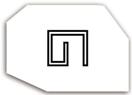 гр. Самоков, обл. Софийска ПК 2000, ул.“Софийско шосе” №18,директор: тел/факс: 0722/6 64 27; web site: www.pgtsamokov.org; e-mail:pgtsamokov@abv.bgУТВЪРДИЛ:ИНСТРУКТАЖ НА ПОМОЩНО-ОБСЛУЖВАЩИЯ ПЕРСОНАЛ ВЪВ ВРЪЗКА С  ОРГАНИЗИРАНЕТО И ПРОВЕЖДАНЕТО НА ПРИСЪСТВЕНО ОБУЧЕНИЕ В УСЛОВИЯТА НА ИЗВЪНРЕДНА ЕПИДЕМИЧНА ОБСТАНОВКАЗадължения на помощно-обслужващия персонал /чистачки/:Стриктно спазване на Алгоритъма на дезинфекционните мероприятия на помещенията.2.	Установяване на критични точки и кратност на обработките2.1.	В училище се определят критичните точки, които подлежат на дезинфекция.
Критични точки са всички повърхности, свързани със поток на хора, както и често
докосваните повърхности (бюра, чинове, дръжки на врати, прозорци, ключове за осветление, парапети, фитнес уреди, стационарен телефон, сензорни екрани, тоалетни чинии, мивки, кранове и много други често докосвани с ръце повърхности, подови покрития).2.2.	Критичните точки подлежат ежедневно на периодична дезинфекция.2.3.	При наличие на потвърден случай на COVID-19 се извършва
почистване и дезинфекция на повърхности влезли в контакт със заболялото лице, работното помещение, общите части.3. Начини на приложение на дезинфектаитите:Дезинфектантите могат да бъдат готови за употреба, които директно се нанасят върху повърхностите или концентрати, от които трябва да се изготвят работни разтвори преди употреба.3.1.	Малки повърхности (дръжки, бутони, клавиатури, бюра и др.)Препоръчително е използването на дезинфектанти под формата на спрей. които са готови за употреба.Повърхностите директно се опръскват със спрея или се обтриват с чиста кърпа/ тампон, предварително напоена с дезинфектанта.Малките повърхности могат да се обтриват и с дезинфекциращи мокри кърпи, като използваните дезинфекциращи кърпи се събират и изхвърлят съгласно указанията на производителя.3.2.	Големи повърхности (стени, подове, работни плотове и др.):Дезинфектантите, предназначени за големи повърхности, могат да са под формата на концентрат, от който преди употреба трябва да се изготви работен разтвор или в готова форма за употреба.Изготвянето на работния разтвор се извършва съгласно указанията на производителя и/ или съгласно начина на употреба, посочен на етикета.Стриктно трябва да се спазват посочените на етикета разходна норма и време на въздействие.Стриктно трябва да се спазват специфичните изисквания, ако има такива, посочени на етикета, за необходимост от проветряване, последващо забърсване или изплакване на повърхностите с питейна вода, време на достъп на хора до третираните помещения и др.3.3.	5. Подлежащите на дезинфекция повърхности могат да се обработват по различен начин, в зависимост от избрания дезинфектант и вида на самите повърхности при стриктно спазване указанията на производителя.ГРАФИК ЗА ДЕЗИНФЕКЦИЯ       В рамките на работното време да се предвиди петкратна дезинфекция и проветряване на класни стаи, коридори, помещенията за административно обслужване, в т.ч. под, плотове, защитни стъкла, офис принадлежности, парапети, дръжки, ключове, санитарни възли.         Фиксираните часове:7.30 часаГолямо междучасие 14.30 часа     Часовете за дезинфекция да се обявят на информационни табели на всяко помещение и да се вписват в чеклисти.Забележка: графикът може да бъде променен съобразно указание на компетентен орган.